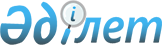 Әлеуметтік көмек көрсетудің, оның мөлшерлерін белгілеудің және мұқтаж азаматтардың жекелеген санаттарының тізбесін айқындаудың қағидасын бекіту туралы
					
			Күшін жойған
			
			
		
					Оңтүстік Қазақстан облысы Қазығұрт аудандық мәслихатының 2016 жылғы 8 шілдедегі № 6/21-VI шешімі. Оңтүстік Қазақстан облысының Әділет департаментінде 2016 жылғы 2 тамызда № 3816 болып тіркелді. Күші жойылды - Түркістан облысы Қазығұрт аудандық мәслихатының 2020 жылғы 27 ақпандағы № 54/336-VI шешiмiмен
      Ескерту. Күшi жойылды - Түркiстан облысы Қазығұрт аудандық мәслихатының 27.02.2020 № 54/336-VI шешімімен (алғашқы ресми жарияланған күнінен кейін күнтізбелік он күн өткен соң қолданысқа енгізіледі).
      Қазақстан Республикасының 2008 жылғы 4 желтоқсандағы Бюджет кодексінің 56 бабының 1 тармағының 4) тармақшасына, "Қазақстан Республикасындағы жергілікті мемлекеттік басқару және өзін-өзі басқару туралы" 2001 жылғы 23 қаңтардағы Қазақстан Республикасының Заңының 6 бабының 2-3 тармағына және Қазақстан Республикасы Үкiметiнiң 2013 жылғы 21 мамырдағы № 504 "Әлеуметтік көмек көрсетудің, оның мөлшерлерін белгілеудің және мұқтаж азаматтардың жекелеген санаттарының тізбесін айқындаудың үлгілік қағидаларын бекіту туралы" қаулысына сәйкес, Қазығұрт аудандық мәслихаты ШЕШІМ ҚАБЫЛДАДЫ:
      1. Қоса беріліп отырған әлеуметтік көмек көрсетудің, оның мөлшерлерін белгілеудің және мұқтаж азаматтардың жекелеген санаттарының тізбесін айқындаудың қағидасы бекітілсін.
      2. Осы шешім алғашқы ресми жарияланған күнінен кейін күнтізбелік он күн өткен соң қолданысқа енгізіледі. Әлеуметтік көмек көрсетудің, оның мөлшерлерін белгілеудің және мұқтаж азаматтардың жекелеген санаттарының тізбесін айқындаудың қағидасы
      1. Осы Әлеуметтік көмек көрсетудің, оның мөлшерлерін белгілеудің және мұқтаж азаматтардың жекелеген санаттарының тізбесін айқындаудың қағидасы (бұдан әрі – қағида) "Қазақстан Республикасындағы жергілікті мемлекеттік басқару және өзін-өзі басқару туралы" 2001 жылғы 23 қаңтардағы Қазақстан Республикасының Заңына және Қазақстан Республикасы Үкiметiнiң 2013 жылғы 21 мамырдағы № 504 "Әлеуметтік көмек көрсетудің, оның мөлшерлерін белгілеудің және мұқтаж азаматтардың жекелеген санаттарының тізбесін айқындаудың үлгілік қағидаларын бекіту туралы" қаулысына сәйкес әзірленді және әлеуметтік көмек көрсетудің, оның мөлшерлерін белгілеудің және мұқтаж азаматтардың жекелеген санаттарының тізбесін айқындаудың тәртібін белгілейді.
      2. Әлеуметтік көмек Қазығұрт ауданының тиісті әкімшілік-аумақтық бірлігінде тұрақты тұратын мұқтаж азаматтарға көрсетіледі. 1. Жалпы ережелер
      3. Осы қағидада қолданылатын негізгі терминдер мен ұғымдар:
      1) атаулы күндер – жалпы халықтық тарихи, рухани, мәдени маңызы бар және Қазақстан Республикасы тарихының барысына ықпал еткен оқиғалар;
      2) арнайы комиссия – өмірлік қиын жағдайдың туындауына байланысты әлеуметтік көмек көрсетуге үміткер адамның (отбасының) өтінішін қарау бойынша аудан әкімінің шешімімен құрылатын комиссия;
      3) ең төмен күнкөріс деңгейі – облыстардағы, республикалық маңызы бар қаладағы, астанадағы статистикалық органдар есептейтін мөлшері бойынша ең төмен тұтыну себетінің құнына тең, бір адамға қажетті ең төмен ақшалай кіріс;
      4) мереке күндері – Қазақстан Республикасының ұлттық және мемлекеттік мереке күндері;
      5) отбасының (азаматтың) жан басына шаққандағы орташа табысы – отбасының жиынтық табысының айына отбасының әрбір мүшесіне келетін үлесі;
      6) орталық атқарушы орган – халықты әлеуметтік қорғау саласында мемлекеттік саясатты іске асыруды қамтамасыз ететін мемлекеттік орган;
      7) өмірлік қиын жағдай – азаматтың тыныс-тіршілігін объективті түрде бұзатын, ол оны өз бетінше еңсере алмайтын ахуал;
      8) уәкілетті орган – жергілікті бюджет есебінен қаржыландырылатын, әлеуметтік көмек көрсетуді жүзеге асыратын ауданның халықты әлеуметтік қорғау саласындағы атқарушы органы;
      9) учаскелік комиссия – әлеуметтік көмек алуға өтініш білдірген адамдардың (отбасылардың) материалдық жағдайына тексеру жүргізу және қорытындылар дайындау үшін тиісті әкімшілік-аумақтық бірлік әкімдерінің шешімімен құрылатын комиссия;
      10) шекті шама – әлеуметтік көмектің бекітілген ең жоғары мөлшері.
      11) шартты ақшалай көмек (бұдан әрі – ШАК) – отбасының белсенділігін арттырудың әлеуметтік келісімшарт талаптары бойынша жан басына шаққандағы орташа айлық табысы ең төменгі күнкөріс деңгейінің 60 пайызынан төмен жеке тұлғаларға немесе отбасыларға мемлекет беретін ақшалай нысандағы төлем.
      12) отбасыға көмектің жеке жоспары (бұдан әрі-жеке жоспар) – уәкілетті орган өтініш берушімен бірлесіп әзірлеген жұмыспен қамтуға жәрдемдесу және (немесе) әлеуметтік бейімдеу бойынша іс-шаралар кешені;
      13) отбасы мүшелерін (адамды) әлеуметтік бейімдеу олардың жеке мұқтаждығына байланысты "Арнаулы әлеуметтік қызметтер туралы" Қазақстан Республикасының Заңына сәйкес арнаулы әлеуметтік қызметтер көрсетуді, сондай-ақ жергілікті бюджет қаражаты есебінен қарастырылған әлеуметтік қолдаудың өзге де шараларын көздейді.
      14) отбасының белсенділігін арттырудың әлеуметтік келісімшарты – ШАК тағайындау үшін отбасы атынан әрекет ететін еңбекке қабілетті жеке тұлға мен уәкілетті орган арасындағы тараптардың құқықтары мен міндеттерін айқындайтын келісім;
      15) отбасының жиынтық табысы – Қазақстан Республикасы Еңбек және халықты әлеуметтік қорғау министрлігінің 2009 жылғы 28 шілдедегі № 237-ө бұйрығымен бекітілген (Қазақстан Республикасы Әділет министрлігінде 2009 жылғы 28 тамызда № 5757 болып тіркелген) Мемлекеттік атаулы әлеуметтік көмек алуға үміткер адамның (отбасының) жиынтық табысын есептеу ережесіне сәйкес есептелетін, шартты ақшалай көмек тағайындауға жүгінген айдың алдындағы 3 айда ақшалай, сол сияқты заттай нысанда алынған табыстың жалпы сомасы;
      16) әлеуметтік келісімшарт – жұмыспен қамтуға жәрдемдесудің мемлекеттік шараларына қатысатын Қазақстан Республикасының жұмыссыз, өз бетінше жұмыспен айналысатын және табысы аз азаматтары қатарындағы жеке тұлға мен халықты жұмыспен қамту орталығы арасындағы тараптардың құқықтары мен міндеттерін айқындайтын келісім;
      4. Осы қағиданың мақсаты үшін әлеуметтік көмек ретінде Қазығұрт ауданы әкімдігімен мұқтаж азаматтардың жекелеген санаттарына (бұдан әрі – алушылар) өмірлік қиын жағдай туындаған жағдайда, сондай-ақ атаулы күндер мен мереке күндеріне ақшалай немесе заттай нысанда көрсететін көмек түсініледі.
      5. "Ұлы Отан соғысының қатысушылары мен мүгедектеріне және соларға теңестірілген адамдарға берілетін жеңілдіктер мен оларды әлеуметтік қорғау туралы" 1995 жылғы 28 сәуірдегі Қазақстан Республикасы Заңының 20 бабында және "Қазақстан Республикасында мүгедектерді әлеуметтік қорғау туралы" 2005 жылғы 13 сәуірдегі Қазақстан Республикасы Заңының 16-бабында көрсетілген адамдарға әлеуметтік көмек осы қағидада көзделген тәртіппен көрсетіледі.
      6. Әлеуметтік көмек бір рет және (немесе) мерзімді (ай сайын, тоқсан сайын, жартыжылдықта 1 рет) көрсетіледі.
      7. Әлеуметтік көмек мынадай мереке күндеріне көрсетіледі:
      1) 8 наурыз "Халықаралық әйелдер күніне" орай – "Алтын алқамен", "Күміс алқамен" марапатталған немесе бұрын "Батыр ана" атағын алған көп балалы аналарға, біржолғы 2 айлық есептік көрсеткіш мөлшерінде;
      2) 21-23 Наурызда (Наурыз мейрамы) - Қаза тапқан әскери қызметшiлердiң отбасылары, атап айтқанда:
      Ауғанстандағы немесе ұрыс қимылдары жүргiзiлген басқа мемлекеттердегi ұрыс қимылдары кезеңiнде жараланудың, контузия алудың, зақымданудың немесе ауруға шалдығудың салдарынан қаза тапқан (хабар-ошарсыз кеткен) немесе қайтыс болған әскери қызметшiлердiң отбасыларына біржолғы 5 айлық есептік көрсеткіш мөлшерінде;
      3) "7 мамыр "Отан қорғаушы күні" - жаттығу жиындарына шақырылып, ұрыс қимылдары жүрiп жатқан кезде Ауғанстанға жiберiлген әскери мiндеттiлер, біржолғы 5 айлық есептік көрсеткіш мөлшерінде;
      1986-1987 жылдары Чернобыль АЭС-iндегi апаттың зардаптарын жоюға қатысқан адамдар, біржолғы 5 айлық есептік көрсеткіш мөлшерінде;
      ядролық сынақтар мен жаттығуларға тікелей қатысқан адамдарға, біржолғы 5 айлық есептік көрсеткіш мөлшерінде;
      4) 9 мамыр "Ұлы Отан соғысының Жеңiс күнiне" орай - Ұлы Отан соғысының ардагерлерi мен мүгедектерiне, бiржолғы 100 айлық есептiк көрсеткiш мөлшерiнде;
      Ұлы Отан соғысы жылдарында тылдағы жанқиярлық еңбегi мен мiнсiз әскери қызметi үшiн бұрынғы КСР Одағының ордендерiмен және медальдарымен марапатталған адамдар, сондай-ақ 1941 жылғы 22 маусым - 1945 жылғы 9 мамыр аралығында кемiнде алты ай жұмыс iстеген (әскери қызмет өткерген) және Ұлы Отан соғысы жылдарында тылдағы жанқиярлық еңбегi мен мiнсiз әскери қызметi үшiн бұрынғы КСР Одағының ордендерiмен және медальдарымен марапатталмаған адамдар бiржолғы 5 айлық есептiк көрсеткiш мөлшерiнде.
      Ескерту. 7-тармаққа өзгерістер енгізілді - Оңтүстiк Қазақстан облысы Қазығұрт аудандық мәслихатының 30.06.2017 № 17/103-VI (алғашқы ресми жарияланған күнінен кейін күнтізбелік он күн өткен соң қолданысқа енгізіледі); Түркістан облысы Қазығұрт аудандық мәслихатының 19.04.2019 № 43/276-VI (алғашқы ресми жарияланған күнiнен кейiн күнтiзбелiк он күн өткен соң қолданысқа енгiзiледi) шешiмдерімен.


      8. Учаскелік және арнайы комиссиялар өз қызметін Оңтүстік Қазақстан облысы әкімдігі бекітетін ережелердің негізінде жүзеге асырады. 2. Әлеуметтік көмек алушылар санаттарының тізбесін айқындау және әлеуметтік көмектің мөлшерлерін белгілеу тәртібі
      9. Әлеуметтік көмек мынадай санаттағы азаматтарға ұсынылады:
      1) мамандандырылған туберкулезге қарсы медициналық ұйымнан шығарылған, туберкулездiң жұқпалы түрiмен ауыратын адамдарға, адамның иммун тапшылығы вирусын жұқтырған балалары бар отбасыларына және өмірлік қиын жағдайларға ұшыраған аз қамтамасыз етілген отбасыларға бiржолғы 28,9 айлық есептiк көрсеткiш мөлшерiнде;
      2) Амбулаториялық денгейде тұрақты ем қабылдайтын туберкулез аурумен ауратын науқастарға ай сайын 5 айлық есептік көрсеткіш мөлшерінде;
      3) адамның иммун тапшылығының вирусын жұқтыру немесе жұқтырылған иммун тапшылығының синдромы медицина қызметкерлерінің және тұрмыстық қызмет көрсету саласы қызметкерлерінің кінәсінен болған олардың өміріне немесе денсаулығына келтірілген зиянды өтеуге өтемақы, сондай-ақ, адамның иммун тапшылығының вирусын жұқтырған балалары бар отбасыларына, ай сайын 21,9 айлық есептiк көрсеткiш мөлшерiнде;
      4) басылымдарға жазылу үшін - Ұлы Отан соғысының қатысушылары мен мүгедектерiне біржолғы 10 айлық есептік көрсеткіш мөлшерінде және Ұлы Отан соғысы жылдарында тылдағы жанқиярлық еңбегi мен мiнсiз әскери қызметi үшiн бұрынғы КСР Одағының ордендерiмен және медальдарымен марапатталған адамдарға, біржолғы 1 айлық есептік көрсеткіш мөлшерінде;
      5) 80 жастан асқан жалғызілікті қарттарға, ай сайын 2 айлық есептік көрсеткіш мөлшерінде;
      6) жеке оңалту бағдарламасы бойынша мүгедектерге қоларбамен қамтамасыз етуге:
      серуендеуге арналған қоларбаға 50,5 айлық есептік көрсеткіш мөлшерінде;
      бөлмеге арналған қоларбаға 25,2 айлық есептік көрсеткіш мөлшерінде;
      7) зейнеткерлер мен мүгедектерге шипажай немесе оңалту орталықтарына жолдама үшін, біржолғы 35,8 айлық есептік көрсеткіш мөлшерінде;
      8) халықтың аз қамтылған отбасыларды қолдау мақсатында, Ұлттық валюта курсының төмендеу орын алған айдан бастап үш ай мерзімге отбасыға ай сайын 1 айлық есептік көрсеткіш мөлшерінде әлеуметтік көмек көрсету. Әлеуметтік көмек өтініш берген айдан бастап үш айға тағайындалады және ай сайын төленеді;
      9) үйде оқып және тәрбиеленіп жатқан мүгедек балаларға, ай сайын 1 айлық есептік көрсеткіш мөлшерінде;
      10) Үйде арнаулы әлеуметтік күтімге алынған қарттарға, мүгедектерге және мүгедек балаларға, біржолғы 2 айлық есептік көрсеткіш мөлшерінде;
      11) Ата-аналарының қамқорлығынсыз қалған балаларға және үйде арнаулы әлеуметтік күтімге алынған мүгедек балаларға, бір жолғы 3 айлық есептік көрсеткіш мөлшерінде.
      Табиғи зілзаланың немесе өрттің салдарынан өмірлік қиын жағдай туындаған кезде азаматтар бір ай мерзім ішінде әлеуметтік көмекке өтініш білдіру қажет.
      Бұл ретте азаматтарды өмірлік қиын жағдай туындаған кезде мұқтаждар санатына жатқызу үшін мыналар:
      1) Қазақстан Республикасының заңнамасында көзделген негіздемелер;
      2) табиғи зілзаланың немесе өрттің салдарынан азаматқа (отбасына) не оның мүлкіне зиян келтіру не әлеуметтік мәні бар аурулардың болуы;
      3) жан басына шаққандағы орташа табысы ең төмен күн көріс деңгейіне еселік қатынаста алпыс пайызынан аспайтын табыстың болуы.
      Азаматтарды мұқтаждар санатына жатқызу және адамның (отбасының) материалдық-тұрмыстық жағдайына тексеру жүргізу үшін негіздемелердің түпкілікті тізбесін аудандық мәслихат бекітеді.
      Арнайы комиссиялар әлеуметтік көмек көрсету қажеттілігі туралы қорытынды шығарған кезде жергілікті өкілді органдар бекіткен азаматтарды мұқтаждар санатына жатқызу үшін негіздемелер тізбесін басшылыққа алады.
      Ескерту. 9-тармаққа өзгерістер енгізілді - Оңтүстiк Қазақстан облысы Қазығұрт аудандық мәслихатының 30.03.2018 № 27/175-VI (алғашқы ресми жарияланған күнінен кейін күнтізбелік он күн өткен соң қолданысқа енгізіледі) шешiмiмен.


      10. Алушылардың жекелеген санаттары үшін атаулы күндер мен мереке күндеріне әлеуметтік көмектің мөлшері Оңтүстік Қазақстан облысы әкімдігінің келісімі бойынша бірыңғай мөлшерде белгіленеді.
      11. Әрбір жекелеген жағдайда көрсетілетін әлеуметтік көмек мөлшерін арнайы комиссия айқындайды және оны әлеуметтік көмек көрсету қажеттілігі туралы қорытындыда көрсетеді.
      12. Отбасының әрбір мүшесіне (адамға) арналған ШАК мөлшері отбасының (адамның) жан басына шаққандағы табысы мен облыста белгіленген ең төменгі күнкөріс деңгейінің 60 пайызы арасындағы айырма ретінде айқындалады. 3. Әлеуметтік көмек көрсету тәртібі
      13. Атаулы күндер мен мереке күндеріне әлеуметтік көмек алушылардан өтініштер талап етілмей уәкілетті ұйымның не өзге де ұйымдардың ұсынымы бойынша Қазығұрт ауданы әкімдігі бекітетін тізім бойынша көрсетіледі.
      14. Өмірлік қиын жағдай туындаған кезде әлеуметтік көмек алу үшін өтініш беруші өзінің немесе отбасының атынан уәкілетті органға немесе ауылдық округтің әкіміне өтінішке қоса мынадай құжаттарды:
      1) жеке басын куәландыратын құжатты;
      2) тұрақты тұрғылықты жері бойынша тіркелгенін растайтын құжатты;
      3) Қазақстан Республикасы Үкiметiнiң 2013 жылғы 21 мамырдағы № 504 қаулысымен бекітілген Әлеуметтік көмек көрсетудің, оның мөлшерлерін белгілеудің және мұқтаж азаматтардың жекелеген санаттарының тізбесін айқындаудың үлгілік қағидаларға (одан әрі-Үлгілік қағидалар) 1-қосымшаға сәйкес адамның (отбасының) құрамы туралы мәліметтерді;
      4) адамның (отбасы мүшелерінің) табыстары туралы мәліметтерді;
      5) өмірлік қиын жағдайдың туындағанын растайтын актіні және/немесе құжатты ұсынады.
      15. Уәкілетті орган, ауылдық округ әкімі не ассистент үміткерге ШАК тағайындаудың шарттары туралы консультация береді және үміткер қатысуға келісім берген жағдайда әңгімелесу жүргізеді.
      Әңгімелесу жүргізу кезінде:
      1) үміткердің ШАК алуға құқығы;
      2) отбасы мүшелеріне олардың жеке мұқтаждықтары ескеріле отырып көрсетілетін арнаулы әлеуметтік қызметтердің түрлері;
      3) жұмыспен қамтуға жәрдемдесудің мемлекеттік шаралары айқындалады.
      Әңгімелесу нәтижелері бойынша осы Қағидаларға 2-қосымшаға сәйкес әңгімелесу парағы ресімделеді.
      16. Құжаттар салыстырып тексеру үшін түпнұсқаларда және көшірмелерде ұсынылады, содан кейін құжаттардың түпнұсқалары өтініш берушіге қайтарылады.
      17. Өмірлік қиын жағдай туындаған кезде әлеуметтік көмек көрсетуге өтініш келіп түскен кезде уәкілетті орган немесе ауылдық округтің әкімі бір жұмыс күні ішінде өтініш берушінің құжаттарын адамның (отбасының) материалдық жағдайына тексеру жүргізу үшін учаскелік комиссияға жібереді.
      18. Учаскелік комиссия құжаттарды алған күннен бастап екі жұмыс күні ішінде өтініш берушіге тексеру жүргізеді, оның нәтижелері бойынша Үлгілік қағидаларға 3, 4-қосымшаларға сәйкес нысандар бойынша адамның (отбасының) материалдық жағдайы туралы акті жасайды, адамның (отбасының) әлеуметтік көмекке мұқтаждығы туралы қорытынды дайындайды және оларды уәкілетті органға немесе ауылдық округ әкіміне жібереді.
      Ауылдық округ әкімі учаскелік комиссияның актісі мен қорытындысын алған күннен бастап екі жұмыс күні ішінде оларды қоса берілген құжаттармен уәкілетті органға жібереді.
      19. Әлеуметтік көмек көрсету үшін құжаттар жетіспеген жағдайда уәкілетті орган әлеуметтік көмек көрсетуге ұсынылған құжаттарды қарау үшін қажетті мәліметтерді тиісті органдардан сұратады.
      20. Өтініш берушінің қажетті құжаттарды олардың бүлінуіне, жоғалуына байланысты ұсынуға мүмкіндігі болмаған жағдайда уәкілетті орган тиісті мәліметтерді қамтитын өзге уәкілетті органдар мен ұйымдардың деректері негізінде әлеуметтік көмек тағайындау туралы шешім қабылдайды.
      21. Уәкілетті орган учаскелік комиссиядан немесе ауылдық округ әкімінен құжаттар келіп түскен күннен бастап бір жұмыс күні ішінде Қазақстан Республикасының заңнамасына сәйкес адамның (отбасының) жан басына шаққандағы орташа табысын есептеуді жүргізеді және құжаттардың толық пакетін арнайы комиссияның қарауына ұсынады.
      22. Арнайы комиссия құжаттар келіп түскен күннен бастап екі жұмыс күні ішінде әлеуметтік көмек көрсету қажеттілігі туралы қорытынды шығарады, оң қорытынды болған кезде әлеуметтік көмектің мөлшерін көрсетеді.
      23. Уәкілетті орган өтініш берушінің әлеуметтік көмек алуға қажетті құжаттарын тіркеген күннен бастап сегіз жұмыс күні ішінде қабылданған құжаттар мен арнайы комиссияның әлеуметтік көмек көрсету қажеттілігі туралы қорытындысының негізінде әлеуметтік көмек көрсету не көрсетуден бас тарту туралы шешім қабылдайды.
      24. Жан басына шаққандағы орташа табыс ШАК тағайындауға жүгінген айдың алдындағы 3 айда алынған жиынтық табысты отбасы мүшелерінің санына және үш айға бөлу арқылы есептеледі және отбасының белсенділігін арттырудың әлеуметтік келісімшарты қолданылатын мерзім ішінде қайта қаралмайды.
      Отбасының құрамы өзгерген жағдайда, ШАК мөлшері көрсетілген мән-жайлар орын алған кезден бастап, бірақ оны тағайындаған кезден кейін ғана қайта есептеледі.
      Осы қағиданың 19 және 20 тармақтарында көрсетілген жағдайларда уәкілетті орган өтініш берушіден немесе ауылдық округтің әкімінен құжаттарды қабылдаған күннен бастап жиырма жұмыс күн ішінде әлеуметтік көмек көрсету не көрсетуден бас тарту туралы шешім қабылдайды.
      25. Уәкілетті орган шешім қабылдаған күннен бастап үш жұмыс күні ішінде қабылданған шешім туралы (бас тартқан жағдайда – негіздемесін көрсете отырып) өтініш берушіні жазбаша хабардар етеді.
      26. Отбасының белсенділігін арттырудың әлеуметтік келісімшарты екі данада жасалады, оның біреуі өтініш берушіге осы Қағидаларға 5-қосымшаға сәйкес нысан бойынша тіркеу журналына қол қойғызып беріледі, екіншісі – жұмыспен қамту және әлеуметтік бағдарламалар бөлімінде сақталады.
      27. Жұмыспен қамтуға жәрдемдесудің мемлекеттік шараларына қатысу:
      стационарлық, амбулаторлық емделу (тиісті медициналық ұйымдардан растайтын құжаттар ұсынған кезде) кезеңінде;
      жұмыспен қамтуға жәрдемдесудің мемлекеттік шараларына қатысатын негізгі үміткерден (үміткерлерден) басқа, адамдардың үш жасқа дейінгі балаға, он сегіз жасқа толмаған мүгедек балаға, бөгде адамның күтімі мен көмегіне мұқтаж бірінші және екінші топтағы мүгедектерге, сексен жастан асқан қарттарға күтім жасауды жүзеге асыру жағдайларын қоспағанда, отбасының еңбекке қабілетті мүшелері үшін міндетті шарт болып табылады.
      28. Белгіленген негіздемелердің біреуі бойынша әлеуметтік көмек күнтізбелік бір жыл ішінде қайта көрсетілмейді.
      29. ШАК отбасының белсенділігін арттырудың әлеуметтік келісімшарты қолданылатын мерзімге беріледі және үміткердің өтініші бойынша ай сайын немесе үш ай үшін бір мезгілде төленеді.
      30. ШАК-тың біржолғы сомасы бұрынғы қарыздарды өтеуге, тұратын жылжымайтын мүлік сатып алуға, сондай-ақ сауда саласындағы қызметтерді жүзеге асыруға арналған шығындардан басқа, әлеуметтік келісімшарт бойынша міндеттерді орындауға байланысты іс-шараларға ғана, оның ішінде жеке қосалқы шаруашылықты дамытуға (үй малын, құсын және т.б. сатып алу), жеке кәсіпкерлік қызметті ұйымдастыруға қолданылуға тиіс.
      31. ШАК-ке құқығы айқындалғаннан кейін бір жұмыс күні ішінде осы Қағидалардың 27-тармағында көзделген жағдайларды және 1, 2-топ мүгедектерін, оқушыларды, студенттерді, тыңдаушыларды, курсанттарды және күндізгі оқу нысанындағы магистранттарды қоспағанда, өз бетінше жұмыспен айналысушылар, жұмыссыздар санатына жатқызылған өтініш берушіні және (немесе) отбасы мүшелерін "Халықты жұмыспен қамту туралы" Қазақстан Республикасының Заңына сәйкес жұмыспен қамтуға жәрдемдесудің мемлекеттік шараларына қатысуға әлеуметтік келісімшарт жасау үшін жұмыспен қамту орталығына жібереді не жергілікті бюджет қаражаты есебінен іске асырылатын жұмыспен қамтуға жәрдемдесудің өзге де шараларына жолдама береді.
      32. Жұмыспен қамтуға жәрдемдесудің мемлекеттік шаралары инфрақұрылымды және тұрғын үй-коммуналдық шаруашылықты дамыту, ауылдық кәсіпкерлікті дамыту, оқыту және ерікті қоныс аудару, сондай-ақ "Халықты жұмыспен қамту туралы" Қазақстан Республикасының Заңында көзделген өзге де шаралар арқылы отбасының еңбекке қабілетті мүшелерін жұмыспен қамтуды қамтамасыз етуді көздейді.
      33. Жұмыспен қамтуға жәрдемдесу және әлеуметтік бейімдеу жөніндегі іс-шараларды қамтитын (отбасында осындай бейімделуге мұқтаж адам болған жағдайда) жеке жоспар өтініш берушімен және оның отбасы мүшелерімен бірлесіп жасалады және отбасының белсенділігін арттырудың әлеуметтік келісімшартының ажырамас бөлігі болып табылады.
      Отбасының белсенділігін арттырудың әлеуметтік келісімшарты тараптардың ШАК тағайындаудың міндеттемелерін, сондай-ақ скринингтік тексеруден өтуге, әлеуметтік мәні бар аурулардан (маскүнемдік, нашақорлық, туберкулез) емделуге бейімділігі, жүктіліктің 12 аптасына дейін әйелдер консультациясына тіркеуге тұру және жүктіліктің барлық кезеңінде бақылауда болу бойынша міндеттемелерді қамтиды.
      34. Отбасының белсенділігін арттырудың әлеуметтік келісімшарты алты айға, бірақ отбасы мүшелерінің әлеуметтік бейімделуін ұзарту қажет болған және (немесе) отбасының еңбекке қабілетті мүшелері кәсіптік оқуын аяқтамаған және (немесе) жастар практикасынан өткен және (немесе) әлеуметтік жұмыс орындарында жұмыспен қамтылған жағдайда бір жылдан асырмай алты айға ұзарту мүмкіндігімен жасалады.
      Отбасының белсенділігін арттырудың әлеуметтік келісімшарты ұзартылған жағдайда, ШАК мөлшері қайта қаралмайды.
      35. Әлеуметтік көмек көрсетуден бас тарту:
      1) өтініш беруші ұсынған мәліметтердің дәйексіздігі анықталған;
      2) өтініш беруші адамның (отбасының) материалдық жағдайына тексеру жүргізуден бас тартқан, жалтарған;
      3) адамның (отбасының) жан басына шаққандағы орташа табысы әлеуметтік көмек көрсету үшін аудандық мәслихат белгілеген шектен артқан жағдайларда жүзеге асырылады.
      36. Әлеуметтік көмек ұсынуға шығыстарды қаржыландыру Қазығұрт ауданының бюджетінде көзделген ағымдағы қаржы жылына арналған қаражат шегінде жүзеге асырылады. 4. Көрсетілетін әлеуметтік көмекті тоқтату және қайтару үшін негіздемелер
      37. Әлеуметтік көмек:
      1) алушы қайтыс болған;
      2) алушы тиісті әкімшілік-аумақтық бірліктің шегінен тыс тұрақты тұруға кеткен;
      3) алушы мемлекеттік медициналық – әлеуметтік мекемелерге тұруға жіберген;
      4) алушы ұсынған мәліметтердің дәйексіздігі анықталған жағдайларда;
      5)әлеуметтік келісімшарттың және отбасының белсенділігін арттырудың келісімшартында көрсетілген міндеттемелерін бұзылуы және (немесе) орындалмауы туындаған жағдайда тоқтатылады.
      Әлеуметтік көмекті төлеу көрсетілген жағдаяттар туындаған айдан бастап тоқтатылады.
      38. Артық төленген сомалар ерікті немесе Қазақстан Республикасының заңнамасында белгіленген өзгеше тәртіппен қайтаруға жатады. 5. Қорытынды ереже
      39. Әлеуметтік көмек көрсету мониторингі мен есепке алуды уәкілетті орган "Е-Собес" және "Әлеуметтік көмек" автоматтандырылған ақпараттық жүйесінің дерекқорын пайдалана отырып жүргізеді.
      Отбасыны тіркеу нөмірі ____________ Өтiнiш берушiнiң отбасы құрамы туралы мәлiметтер
      ____________________________ ____________________________ 
 (Өтiнiш берушiнiң Т.А.Ә.) (үйiнiң мекенжайы, телефоны)

      Өтiнiш берушiнiң қолы ____________________ Күнi ______________

      Отбасы құрамы туралы мәлiметтердi растауға
уәкiлеттi органның лауазымды адамының Т.А.Ә _________________________

 ШАК тағайындау үшін әңгімелесу парағы
      Өтініш берушінің Т.А.Ә.______________________________________________
      Жұмыспен қамту және әлеуметтік бағдарламалар бөлімі маманының Т.А.Ә.
_____________________________________________________________________
      Отбасының белсенділігін арттырудың әлеуметтік келісімшарты негізінде
шартты ақшалай көмек алуға жүгінген күн _____________________________
      Отбасының (жалғыз тұратын азаматтың) сипаттамасы: ___________________
_____________________________________________________________________
_____________________________________________________________________
      Отбасының жұмыс істемейтін ересек мүшелерінің еңбек қызметі (жұмыс
орны, лауазымы, жұмыстан шығу себептері):

      Еңбек қызметінің мүмкіндіктері (пікір):
Өтініш беруші: ______________________________________________________

      Зайыбы
(жұбайы): ___________________________________________________________

      Отбасының басқа да ересек мүшелері: _____________________________

      Отбасы мүшелері арасындағы қарым-қатынас _______________________
_____________________________________________________________________

      Отбасындағы қиындықтар ________________________________________
_____________________________________________________________________
_____________________________________________________________________

      Отбасының мүмкіндіктері (әлеуеті) – жұмыспен қамту және әлеуметтік
бағдарламалар бөлімі маманының бағасы _________________________________
_____________________________________________________________________
_____________________________________________________________________

      Проблемалар, алаңдаушылық (бүгінгі күннің қиындықтары), не кедергі
келтіреді _____________________________________________________________
_____________________________________________________________________
_____________________________________________________________________
_____________________________________________________________________

      Отбасының (жалғыз тұратын азаматтың) қалауы _____________________
_____________________________________________________________________
_____________________________________________________________________

      Басқа __________________________________________________________
_____________________________________________________________________
_____________________________________________________________________

      Тараптардың қолы

      Жұмыспен қамту және әлеуметтік Қатысушы(лар)
 бағдарламалар бөлімі
 ___________________ (қолы) _________________ (қолы)
 ___________________ (күні) _________________ (күні)

 Өмірлік қиын жағдайдың туындауына байланысты адамның (отбасының) мұқтаждығын айқындауға арналған тексеру
АКТІСІ
      20__ ж. "___" _______      _____________________
 (елді мекен)

      1. Өтініш берушінің Т.А.Ә. ____________________________________

      2. Тұратын мекенжайы __________________________________________
____________________________________________________________________

      3. Өтініш беруші әлеуметтік көмекке өтініш берген туындаған
өмірлік қиын жағдай___________________________________________________
_____________________________________________________________________

      4. Отбасы құрамы (отбасында нақты тұратындар есептеледі)
_______________________
адам, оның ішінде:

      Еңбекке жарамды барлығы _________________________________ адам.

      Жұмыспен қамту органдарында жұмыссыз ретінде тіркелгендері ____ адам. 

      Балалардың саны: ______________________________________________
 жоғары және орта оқу орындарында ақылы негізде оқитындар _____________
адам, оқу құны жылына ______ теңге.

      Отбасында Ұлы Отан соғысына қатысушылардың, Ұлы Отан соғысы
мүгедектерінің, Ұлы Отан соғысына қатысушыларына және Ұлы Отан соғысы
мүгедектеріне теңестірілгендердің, зейнеткерлердің, 80 жастан асқан
қарт адамдардың, әлеуметтік маңызы бар аурулары (қатерлі ісіктер,
туберкулез, адамның иммунитет тапшылығы вирусы) бар адамдардың,
мүгедектердің, мүгедек балалардың болуы (көрсету немесе өзге санатты қосу керек)_______________________________________________________________
____________________________________________________________________

      5. Өмір сүру жағдайы (жатақхана, жалға алынған, жекешелендірілген тұрғын үй, қызметтік тұрғын үй, тұрғын үй кооперативі, жеке тұрғын үй немесе өзгеше - көрсету керек): ________________________________________________________

      Тұрғын үйді ұстауға арналған шығыстар: __________________________
____________________________________________________________________
___________________________________________________________________

      Отбасының табысы:



      6. Мыналардың:
автокөлігінің болуы (маркасы, шығарылған жылы, құқық беретін құжат, оны пайдаланғаннан түскен мәлімделген табыс) _____________________________________________________________________
_______________________________________ қазіргі уақытта өздері тұрып жатқаннан бөлек өзге де тұрғын үйдің болуы (оны пайдаланғаннан түскен мәлімделген табыс) _____________________________________________________________________

      7. Бұрын алған көмегі туралы мәліметтер (нысаны, сомасы, көзі):
_____________________________________________________________________
_____________________________________________________________________
_____________________________________________________________________

      8. Отбасының өзге де табыстары (нысаны, сомасы, көзі):
_____________________________________________________________________
_____________________________________________________________________
_____________________________________________________________________

      9. Балалардың мектеп керек-жарағымен, киіммен, аяқ киіммен
қамтамасыз етілуі ___________________________________________________

      10. Тұратын жерінің санитариялық-эпидемиологиялық жағдайы _____
_____________________________________________________________________

      Комиссия төрағасы:
 ________________________ ________________________

      Комиссия мүшелері:
 ________________________ ________________________
 ________________________ ________________________
 ________________________ ________________________
 ________________________ ________________________
 (қолдары) (Т.А.Ә.)

      Жасалған актімен таныстым: ____________________________________
 Өтініш берушінің Т.А.Ә. жәнеқолы

      Тексеру жүргізілуден бас тартамын ______________________ өтініш
берушінің (немесе отбасы мүшелерінің бірінің) Т.А.Ә. және қолы, күні
_____________________________________________________________________
(өтініш беруші тексеру жүргізуден бас тартқан жағдайда толтырылады)

 Учаскелік комиссияның 20__ ж. ___ ______№ ______ қорытындысы
      Учаскелік комиссия Әлеуметтік көмек көрсету, оның мөлшерлерін
белгілеу және мұқтаж азаматтардың жекелеген санаттарының тізбесін
айқындау қағидаларына сәйкес өмірлік қиын жағдайдың туындауына
байланысты әлеуметтік көмек алуға өтініш берген адамның (отбасының)
_____________________________________________________________________
(өтініш берушінің тегі, аты, әкесінің аты) 

      өтінішін және оған қоса берілген құжаттарды қарап, ұсынылған құжаттар
және өтініш берушінің (отбасының) материалдық жағдайын тексеру
нәтижелерінің негізінде__________________________________________________
 (қажеттілігі, қажеттіліктің жоқтығы)

      адамға (отбасыға) өмірлік қиын жағдайдың туындауына байланысты
әлеуметтік көмек ұсыну туралы қорытынды шығарады

      Комиссия төрағасы: ___________________ _______________________
Комиссия мүшелері: ___________________ _______________________
__________________ _______________________
__________________ _______________________
__________________ _______________________
(қолдары) (Т.А.Ә.)

      Қорытынды
қоса берілген құжаттармен ___ данада
20__ ж. "___" ___________ қабылданды
Құжаттарды қабылдаған кент, ауыл, ауылдық округ әкімінің немесе
уәкілетті орган қызметкерінің Т.А.Ә., лауазымы, қолы __________ ШАК тағайындау бойынша отбасының белсенділігін арттырудың
әлеуметтік келісімшартын тіркеу журналы
					© 2012. Қазақстан Республикасы Әділет министрлігінің «Қазақстан Республикасының Заңнама және құқықтық ақпарат институты» ШЖҚ РМК
				
      Аудандық мәслихат хатшысы

У.Копеев
Қазығұрт аудандық
мәслихатының 2016 жылғы
8 шілдедегі № 6/21-VІ
шешімімен бекітілгенӘлеуметтік көмек көрсетудің,
оның мөлшерлерін белгілеудің
және мұқтаж азаматтардың
жекелеген санаттарының
тізбесін айқындаудың үлгілік
қағидаларына 1-қосымша
Р/с №
Отбасы мүшелерiнiң Т.А.Ә.
Өтiнiш берушiге туыстық қатынасы
Туған жылыӘлеуметтік көмек көрсетудің,
оның мөлшерлерін белгілеудің
және мұқтаж азаматтардың
жекелеген санаттарының
тізбесін айқындаудың үлгілік
қағидаларына 2-қосымша
Отбасы мүшелері
Кәсібі
Соңғы жұмыс орны, жұмыстан шығу себептері
Жалпы жұмыс өтілі
Соңғы жұмыс орнындағы жұмыс өтілі
Еңбек дағдылары мен шеберлігі
Жұмыссыздық кезеңінің ұзақтығы
Өтініш беруші
Зайыбы (жұбайы)
Басқа ересектерӘлеуметтік көмек көрсетудің,
оның мөлшерлерін белгілеудің
және мұқтаж азаматтардың
жекелеген санаттарының
тізбесін айқындаудың үлгілік
қағидаларына 3-қосымша
Р/с
№
Т.А.Ә.
Туған күні
Өтініш берушіге туыстық қатынасы
Жұмыспен қамтылуы (жұмыс, оқу орны)
Жұмыспен қамтылмау себебі
Қоғамдық жұмыстарға қатысуы, кәсіптік даярлығы (қайта даярлау, біліктілігін арттыру) немесе жұмыспен қамтудың белсенді шараларына қатысуы туралы мәліметтер
Өмірлік қиын жағдай
Р/с
№
Табысы бар отбасы мүшелерінің (оның ішінде өтініш берушінің) Т.А.Ә.
Табыс түрі
Өткен тоқсандағы табыс сомасы (теңге)
Өткен тоқсандағы табыс сомасы (теңге)
Жеке қосалқы шаруашылық (ауладағы учаске, малы және құсы), саяжай және жер учаскесі (жер үлесі) туралы мәліметтер
Р/с
№
Табысы бар отбасы мүшелерінің (оның ішінде өтініш берушінің) Т.А.Ә.
Табыс түрі
тоқсанға
орта есеппен айына
Жеке қосалқы шаруашылық (ауладағы учаске, малы және құсы), саяжай және жер учаскесі (жер үлесі) туралы мәліметтерӘлеуметтік көмек көрсетудің,
оның мөлшерлерін белгілеудің
және мұқтаж азаматтардың
жекелеген санаттарының
тізбесін айқындаудың үлгілік
қағидаларына 4-қосымшаӘлеуметтік көмек көрсетудің,
оның мөлшерлерін белгілеудің
және мұқтаж азаматтардың
жекелеген санаттарының
тізбесін айқындаудың үлгілік
қағидаларына 5-қосымша
Р/с
№
Тіркеу нөмірі
Өтініш берушінің Т.А.Ә.
Мекенжайы
Сомасы
Өтініш берушінің қолы
Ескертпе